FORMULÁRIO DE REGISTRO DAS ATIVIDADES COMPLEMENTARESPara cada atividade o aluno deverá apresentar o documento comprobatório e preencher os campos DATA/PERÍODO, DISCRIMINAÇÃO DAS ATIVIDADES E MODALIDADES, observando o verso deste documento.Não preencher os campos CARGA HORÁRIA, VISTO DO COORDENADOR E TOTAL DA CARGA HORÁRIA.Número de páginas contando esta e os certificados _________CRITÉRIOS PARA APROVEITAMENTO DA CARGA HORÁRIA DE ATIVIDADES COMPLEMENTARESResolução CONSEPE/UFERSA Nº 01/2008 que dispõe sobre as Atividades Complementares nos Cursos de Graduação da UFERSA.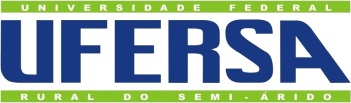 Curso: AdministraçãoCurso: AdministraçãoCurso: AdministraçãoCurso: AdministraçãoCurso: AdministraçãoCurso: AdministraçãoAluno:Aluno:Aluno:Aluno:Aluno:Matrícula:Matrícula:Data /PeríodoDiscriminação das atividades e modalidadesDiscriminação das atividades e modalidadesCHQtdQtdCH TotalVisto do CoordenadorTotal de Carga Horária:Total de Carga Horária:Total de Carga Horária:Total de Carga Horária:Total de Carga Horária:Total de Carga Horária:DataAssinatura do AlunoDataAssinatura do CoordenadorATIVIDADESCARGA HORÁRIAMÁXIMO PERMITIDOPublicação de artigos científicos com qualificação Qualis nas áreas do curso15 horas por artigo em revista indexada – Nacional C150 horasPublicação de artigos científicos com qualificação Qualis nas áreas do curso25 horas por artigo em revista indexada – Nacional B150 horasPublicação de artigos científicos com qualificação Qualis nas áreas do curso50 horas por artigo em revista indexada – Nacional A150 horasPublicação de artigos científicos com qualificação Qualis nas áreas do curso75 horas por artigo em revista indexada – Internacional A150 horasPublicação de artigos de divulgação em jornais e revistas10 horas por artigo40 horasPublicação de capítulo de livro25 horas por capítulo100 horasBolsista de iniciação científica40 horas por semestre160 horasParticipação em projetos de pesquisa e/ou extensão coordenados por docentes da UFERSA40 horas por semestre120 horasComunicação (orais ou painéis) em eventos científicos15 horas/oral05 horas/painel120 horasEstágio extracurricularEquivalente à carga horária do estágio160 horasParticipação em comissão responsável pela realização de eleição no âmbito da UFERSA10 horas por evento40 horasParticipação como ouvinte em eventos científicos10 horas por evento120 horasRepresentação estudantil10 horas por semestre40 horasParticipação no Programa de Educação Tutorial30 horas por semestre120 horasParticipação em grupo de estudos coordenado por docente da UFERSA10 horas por semestre40 horasParticipação em cursos extracurricularesEquivalente à carga horária do curso120 horasDisciplinas complementares/optativas ao currículo acadêmico do alunoEquivalente à carga horária da disciplina180 horasMonitoria30 horas por semestre120 horasRealização de exposição de arte05 horas por exposição30 horasPublicação de livros de literatura15 horas por livro30 horasOutras atividades técnicas, culturais e artísticasConforme decisão do Colegiado de Curso40 horas